Doctoral Annual ReportPlease note: This is NOT the correct form for the Doctoral Provisional Review ReportCandidate name:  	Candidate ID: SUPERVISORI recommend that the candidate’s registration be: Continued	 Terminated (Please attach a Change of Conditions form with details)	 Continued subject to specific conditions as outlined belowI have discussed my comments & completed the joint report with the candidate:  Yes      No (If no, please comment below)I have recommended alterations to the candidate’s registration:    Yes 	 NoMain supervisor: 	Date:   Signature: 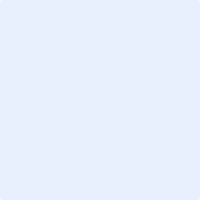 Co-superviser: 	Date:  Signature: 			HEAD OF DEPARTMENTPlease comment on the candidate’s progress and proposed thesis submission date as appropriate. If any concerns have been raised by the candidate or supervisor, please indicate in a memorandum what action has been taken and what further action you recommend.I recommend that the candidate’s registration be:  Continued	 TerminatedContinued subject to specific conditions as outlined belowI recommended that the alterations be:    Approved 	 Not approvedHead of Department:   Date:   Signature: ASSOCIATE DEAN (POSTGRADUATE)I endorse the above recommendations:  Yes	 NoPlease note any issues which need to be referred to the Dean of Graduate Studies:Associate Dean (PG):  Date:     Signature: 	CANDIDATEPlease note that all postgraduate policies and guidelines are available at: www.auckland.ac.nz/postgraduateCandidate name:  	Candidate ID: 1. List major achievements during the last year (including papers published, chapters completed, overseas visits, seminars presented, awards, artistic compositions etc):2. Reflecting on the goals listed in your previous annual report or provisional year report, were any goals/tasks not achieved? If so, why?3. Rate your overall progress during the last year:Very good	Good      Satisfactory	Unsatisfactory4. Highlight the major research goals to be undertaken during the coming year:5. Supervision quality	a. Have you submitted work to your supervisors?	 Yes	 Nob. Have you received written feedback?		 Yes	 NoIf no to (a) or (b), please explain below:c. How often and by what means (e.g. email, face-to-face) is contact with your supervisor maintained? Note: Monthly supervision meetings are expected.d. Are you satisfied with the frequency and means of contact?	 Yes	 NoIf no to (d), please comment below:e. Do you have any comments or concerns regarding your supervision? N.B. If you have any concerns regarding your progress or supervision which cannot be resolved in discussion with your supervisor, you should approach the School of Graduate Studies (ext 86899, email postgradinfo@auckland.ac.nz) who will be able to put you in touch with the appropriate area for further assistance6. List any resources needs or other issues that may be limiting your progress:I have discussed this section with my supervisor: 	 Yes	 NoIf no, please comment:Candidate: 	Date:   Signature: SUPERVISORPlease note that all postgraduate policies and guidelines are available at: www.auckland.ac.nz/postgraduate1. Overall quality of the candidate’s work:a.  Very good		d. Irregular but satisfactoryb.  Good 		e. Below acceptable standardc.  Satisfactory	If (d) or (e), what measures have you taken?2. Overall rate of progress of the candidate:a.  Very good		d. Irregular but satisfactoryb.  Good 		e. Below acceptable standardc.  Satisfactory	If (d) or (e), what measures have you taken?3. How often and by what means (e.g. email, face-to-face) is contact with your student maintained? Note: Monthly supervision meetings are expected.4. Are you satisfied with the frequency and means of contact?	 Yes	 NoIf no, please comment:5. Are there any issues of which the candidate or Head of Department should be aware? Yes	 NoIf yes, what are these?PLEASE SIGN THE FRONT PAGE OF THE REPORTJOINT REPORT1. Please give an expected completion date: 2. Is everything required (eg equipment, funds, ethics or other approvals) for completion by this date available?	 Yes	 NoIf no, please comment:3. Are there changes needed to the registration conditions/details listed on the front page of this report? Yes	 NoIf yes, please give details:4. Use the table below to schedule the remaining major goals/tasks and their timeline:5. Use the following table to provide details on the current status of the doctoral research:6. Comments on progress and achievements since the last report:7. List any significant factors that might affect the candidate’s ability to submit the thesis/creative work by the date identified above:PReSS Account – indicative budgetCurrent available balance ($): Proposed expenditure:Approved by supervisorSignature: Major goal or taskExpected date of completion123456789Chapter title or topic (tentative) / Creative work stageStatus (please tick)Status (please tick)Status (please tick)Chapter title or topic (tentative) / Creative work stageFinal formIn preparation (% completed)To do123456789Current yearNext yearFollowing yearConsumablesConference travel cost Research travel/field trip costsPhotocopying and printingOther (please describe) Total